The End of World War OneWorld War One ended at 11am on 11th November 1918.  In 1919, Lloyd George of England, Orlando of Italy, Clemenceau of France and Woodrow Wilson from the US met to discuss how Germany was to be made to pay for the damage world war one had caused. Wilson’s Fourteen PointsThere were to be no secret treaties between powers like the treaties that had helped to cause the First World War. (Open Diplomacy) Seas should be free in peace and in war to ships of all nations (Freedom of Navigation) The barriers to trade between countries such as custom duties should be removed (free trade) All countries should reduce their armed forces to the lowest possible levels (Multilateral disarmament.) The national groups in Europe should, wherever possible, be given their independence. Wilson supported the idea of National Self-Determination, whereby a nation had the right to self-government. Russia should be allowed to operate whatever government it wanted. Territorial changes: Germany should give up Alsace-Lorraine and any lands taken away during the war.The Italian frontier should be readjusted.Belgium should be evacuated.Poland should be given an outlet to the sea.The defeated nations should not be made to pay for the war as a whole. A ‘League of Nations’ should be formed to protect world peace in the future. Terms of the Treaty of VersaillesThere were a total of 440 clauses in the final treaty. The first 26 clauses dealt with the establishment of the League of Nations. The remaining 414 clauses spelled out Germany's punishment. General ClausesThe establishment of the League of Nations War Guilt clause - Germany to accept blame for starting the war. Financial ClausesReparations - Germany was to pay for the damage caused by the war. The figure of £6,600 million was set some time after the signing of the treaty. Military ClausesArmy - was to be reduced to 100,000 men and no tanks were allowed Navy - Germany was only allowed 6 ships and no submarines Airforce - Germany was not allowed an airforce Rhineland - The Rhineland area was to be kept free of German military personnel and weapons Territorial ClausesAnschluss - Germany was not allowed to unite with Austria. Land - Germany lost land to a number of other countries. Alsace-Lorraine was returned to FranceEupen and Malmedy were given to BelgiumNorth Schleswig was given to DenmarkLand was also taken from Germany and given to Czechoslovakia and PolandThe League of Nations took control of Germany's colonies 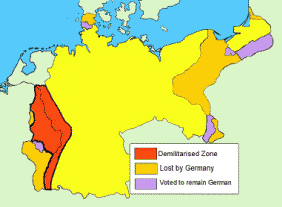 The Other Defeated NationsThe Treaty of Versailles determined the punishment that Germany should face. Other treaties determined the fate of those countries that had fought with Germany - Austria-Hungary, Bulgaria and Turkey. Austria and Hungary were divided and therefore signed separate treatiesAustria - The Treaty of St Germain 10th September 1919Land - Austria lost land to Italy, Czechoslovakia and Serbia (Yugoslavia). Army - To be reduced to 30,000 men. Anschluss - Union with Germany was forbidden Reparations - Austria was to pay reparations but went bankrupt before the rate could be set.Hungary - The Treaty of Trianon 4th June 1920Land - Hungary lost land to Austria, Czechoslovakia, Romania and Serbia (Yugoslavia) reducing its size from 283,000 sq km to less than 93,000 sq km. Population was reduced from 18.2 million to 7.6 million.Army - To be reduced to 35,000 menReparations - Hungary was to pay reparations but the amount was never set Bulgaria - The Treaty of Neuilly 27th November 1919Land - Bulgaria lost land to Greece, Romania and Serbia (Yugoslavia). Reparations - Bulgaria had to pay 90 million in reparationsArmy - restrictions were made on the size of Bulgaria's army Turkey - The Treaty of Sevres 20th August 1920Land Turkey lost land to GreeceThe League of Nations took control of Turkey's colonies. What did the Treaty of Versailles mean for Germany and for Europe?What did the Treaty of Versailles mean for Germany and for Europe?What did the Treaty of Versailles mean for Germany and for Europe?GermanyEuropeWar Guilt ClauseReparationsMilitaryLandPeace Keeping